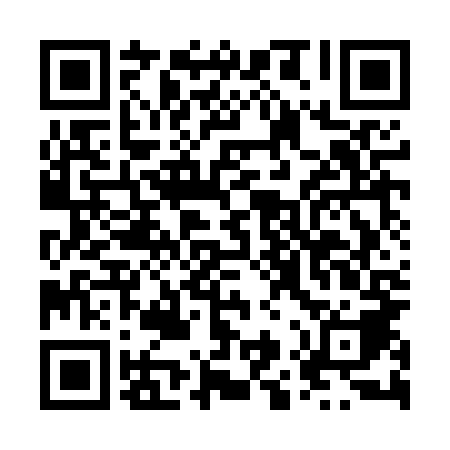 Ramadan times for Kadlubiec, PolandMon 11 Mar 2024 - Wed 10 Apr 2024High Latitude Method: Angle Based RulePrayer Calculation Method: Muslim World LeagueAsar Calculation Method: HanafiPrayer times provided by https://www.salahtimes.comDateDayFajrSuhurSunriseDhuhrAsrIftarMaghribIsha11Mon4:204:206:0911:573:525:465:467:2912Tue4:184:186:0711:573:535:485:487:3113Wed4:154:156:0511:573:555:495:497:3214Thu4:134:136:0311:563:565:515:517:3415Fri4:114:116:0011:563:575:535:537:3616Sat4:084:085:5811:563:595:545:547:3817Sun4:064:065:5611:554:005:565:567:4018Mon4:034:035:5411:554:015:585:587:4119Tue4:014:015:5111:554:025:595:597:4320Wed3:583:585:4911:554:046:016:017:4521Thu3:563:565:4711:544:056:026:027:4722Fri3:533:535:4511:544:066:046:047:4923Sat3:513:515:4311:544:086:066:067:5124Sun3:483:485:4011:534:096:076:077:5325Mon3:463:465:3811:534:106:096:097:5526Tue3:433:435:3611:534:116:116:117:5727Wed3:413:415:3411:524:136:126:127:5928Thu3:383:385:3211:524:146:146:148:0129Fri3:353:355:2911:524:156:156:158:0330Sat3:333:335:2711:524:166:176:178:0531Sun4:304:306:2512:515:177:197:199:071Mon4:274:276:2312:515:187:207:209:092Tue4:254:256:2112:515:207:227:229:113Wed4:224:226:1812:505:217:237:239:134Thu4:194:196:1612:505:227:257:259:155Fri4:164:166:1412:505:237:277:279:176Sat4:144:146:1212:505:247:287:289:197Sun4:114:116:1012:495:257:307:309:218Mon4:084:086:0812:495:267:317:319:239Tue4:054:056:0512:495:287:337:339:2610Wed4:024:026:0312:485:297:357:359:28